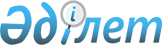 О сборах за проезд автотранспортных средств по территории Республики Казахстан
					
			Утративший силу
			
			
		
					Постановление Правительства Республики Казахстан от 31 декабря 1998 года № 1397. Утратило силу - постановлением Правительства РК от 19 января 2002 г. N 62 ~P020062



          В целях реализации Указа Президента Республики Казахстан, имеющего 
силу закона, от 24 апреля 1995 года № 2235  
 Z952235_ 
  "О налогах и других 
обязательных платежах в бюджет" Правительство Республики Казахстан 
постановляет:




          1. Утвердить правила уплаты и ставки сборов за проезд 
автотранспортных средств по территории Республики Казахстан 
(прилагается). 
<*>



          Сноска. В пункт 1 внесены изменения - постановлением Правительства РК 
от 26 июля 2000 г. N 1125  
 P001125_ 
 .




          2. Внести в постановление Кабинета Министров Республики Казахстан от 
26 апреля 1995 года № 557  
 P950557_ 
  "О мерах по развитию и 
совершенствованию организации международных автомобильных перевозок в 
Республике Казахстан" (САПП Республики Казахстан, 1995 г., № 14, ст. 169) 
следующие изменения и дополнения:




          пункт 2 изложить в следующей редакции: 




          "2. Проезд автотранспортных средств по территории Республики 
Казахстан включает в себя въезд иностранного автотранспортного средства на 
территорию Республики Казахстан, в том числе с территории третьего 
государства до определенного пункта назначения, выезд иностранного или 
отечественного автотранспортного средства с определенного пункта 
назначения за пределы территории Республики Казахстан, в том числе и на 
территорию третьего государства, транзитный проезд иностранного 
автотранспортного средства по территории Республики Казахстан, где пункты 
отправления и назначения находятся вне территории Республики Казахстан, 
проезд отечественных тяжеловесных и крупногабаритных автотранспортных 
средств, где пункты отправления и назначения находятся на территории 
Республики Казахстан.




          Для удостоверения права проезда автотранспортного средства по 
территории Республики Казахстан служит специальный документ - разрешение, 
а для проезда тяжеловесных и крупногабаритных транспортных средств - 
специальное разрешение. Разрешение (специальное разрешение) выдается на 
пунктах пропуска и иных объектах и контролируется на территории Республики 
Казахстан органами Комитета транспортного контроля Министерства транспорта 
и коммуникаций Республики Казахстан.




          Выдача разрешения (специального разрешения) на проезд по территории 
Республики Казахстан не освобождает перевозчика от обязанности 
последующего оформления таможенных документов на перемещаемые через 
таможенную границу Республики Казахстан транспортные средства и грузы.




          Порядок выдачи разрешений отечественным перевозчикам на проезд 




(выезд) с территории Республики Казахстан устанавливает Министерство 
транспорта и коммуникаций Республики Казахстан."; 
     в пункте 3 слова: "Въезд, выезд", "транзитный" исключить; 
     пункты 4, 5, 6 и 7 исключить; 
     в пункте 9:
     1) абзац первый дополнить предложением следующего содержания: 
"Министерство транспорта и коммуникаций Республики Казахстан при выдаче 
разрешения на проезд по территории Республики Казахстан устанавливает в 
соответствии с законодательством срок выезда иностранного 
автотранспортного средства с территории Республики Казахстан";
     2) в абзаце втором:
     слово "Въезд" заменить словом "Проезд"; 
     слова "(в том числе транзитом)" исключить;  
     абзац третий пункта 11 исключить;
     в приложении 1 к указанному постановлению:      
     дополнить разделами следующего содержания:  
     "Маршрут  № 35 - 1411 км 
     КНР - Узбекистан - КНР
     Граница КНР (Достык) - Учарал - Талдыкорган - Капчагай - Алматы -
Георгиевка - Мерке - Тараз - Шымкент - граница Узбекистана (Жибек Жолы, 
Гани Муратбаева).





          По автодороге граница КНР - Учарал, переход на автодорогу А-350 - 




Талдыкорган - Капчагай - Алматы, по северному обходу г. Алматы переход на 
автодорогу М-39 - Георгиевка, переход на автодорогу А-359 - Мерке, переход 
на автодорогу М-39 - Тараз - Шымкент, в обход г. Шымкента - граница 
Узбекистана.
     Маршрут № 36-959 км 
     КНР - Кыргызстан - КНР
     Граница КНР (Достык) - Учарал - Талдыкорган - Сарыозек - Капчагай - 
Алматы - граница Кыргызстана (Георгиевка).
     По автодороге граница КНР - Учарал, переход на автодорогу А-350 - 
Талдыкорган - Капчагай - Алматы, по северному обходу г. Алматы переход на 
автодорогу М-39 - Георгиевка - граница Кыргызстана. 
     Маршрут № 37 - 1277 км 
     КНР - Россия - КНР
     Граница КНР(Хоргос) - Жаркент - Коктал - Сарыозек - Талдыкорган - 
Учарал - Аягуз - Георгиевка - Семипалатинск - граница России (Красный аул).
     По автодороге А-353 граница КНР - Жаркент - Коктал, по обходу 
с. Коктал - Сарыозек, по обходу пгт Сарыозек переход на автодорогу 
А-350 - Талдыкорган - Учарал - Аягуз - Георгиевка, переход на автодорогу 
М-38 - Семипалатинск, переход на автодорогу А-349 - граница России.
     Маршрут № 38 - 1615 км
     КНР - Россия - КНР
     Граница КНР(Хоргос) - Жаркент - Коктал - Сарыозек - Талдыкорган - 
Учарал - Аягуз - Георгиевка - Семипалатинск - Павлодар - граница России
(Щербакты).
     По автодороге А-353 граница КНР - Жаркент - Коктал, по обходу 
с. Коктал - Сарыозек, по обходу пгт Сарыозек переход на автодорогу 
А-350 - Талдыкорган - Учарал - Аягуз - Георгиевка, переход на автодорогу 
М-38 - Семипалатинск - Павлодар, переход на автодорогу ПВ-24 - граница 
России.
     Маршрут № 39 - 1679 км
     КНР - Россия - КНР
     Граница КНР(Хоргос) - Жаркент - Коктал - Сарыозек - Талдыкорган 
-Учарал - Аягуз - Георгиевка Семипалатинск - Павлодар - граница России 
(Прииртышское).
     По автодороге А-353 граница КНР - Жаркент - Коктал, по обходу 
с. Коктал - Сарыозек, по обходу пгт Сарыозек переход на автодорогу 
А-350 - Талдыкорган - Учарал - Аягуз - Георгиевка, переход на автодорогу 
М-38 - Семипалатинск - Павлодар - граница России."; 
     в приложении 2 к указанному постановлению:
     цифры "6,0", "10,3", "15,4", "30,0" заменить соответственно цифрами 
"8", "13,2", "18,8", "36";
     в приложении 3 к указанному постановлению: 
     в пункте 1:
     подпункт а) дополнить абзацем следующего содержания:
     "Достык             Алматинская область"; 
     в подпункте б) слова "Достык        Талдыкорганская область" 
исключить. 
     3. Настоящее постановление вступает в силу с 1 января 1999 года.

     
       Премьер-Министр
     Республики Казахстан 
                                                      Утвержден
                                            постановлением Правительства
                                                 Республики Казахстан
                                           от 31 декабря 1998 года № 1397
                       
         Правила уплаты и ставки сборов за проезд автотранспортных





                                  средств по территории Республики Казахстан 
<*>



          Сноска. В тексте заменены слова - постановлением Правительства РК от 
26 мая 1999 г. N 643  
 P990643_ 
 . В название внесены изменения - 
постановлением Правительства РК от 26 июля 2000 г. N 1125  
 P001125_ 
 .








                                                    1. Общие положения








          1. Проезд автотранспортных средств по территории Республики Казахстан 
включает в себя въезд иностранного автотранспортного средства на 
территорию Республики Казахстан, в том числе с территории третьего 
государства до определенного пункта назначения, выезд иностранного или 
отечественного автотранспортного средства с определенного пункта 
отправления за пределы территории Республики Казахстан, в том числе и на 
территорию третьего государства, транзитный проезд иностранного 
автотранспортного средства по территории Республики Казахстан, где пункты 
отправления и назначения находятся вне территории Республики Казахстан, 
проезд отечественных тяжеловесных и крупногабаритных автотранспортных 
средств.  
<*>



          Сноска. В пункт 1 внесены изменения - постановлениями Правительства 
РК от 26 мая 1999 г. N 643  
 P990643_ 
 ; от 26 июля 2000 г. N 1125  
 Р001125_ 
 .




          2. Для иностранных перевозчиков, с государствами которых заключены 
соответствующие международные соглашения, вступившие в законную силу в 
установленном порядке, взаимосогласованное количество разрешений на проезд 
по территории Республики Казахстан выдается на условиях соглашений, а при 
сверхсогласованном количестве разрешений проезд перевозчиков 
осуществляется в соответствии с настоящими правилами уплаты и ставок 
сборов. 
<*>



          Сноска. В пункт 2 внесены изменения - постановлением Правительства РК 
от 26 июля 2000 г. N 1125  
 P001125_ 
 .








                                                              2. Ставки сборов








          3. Сборами за проезд автотранспортных средств по территории 
Республики Казахстан являются:




          1) сбор за проезд отечественного автотранспортного средства по 
территории Республики Казахстан до границы с последующим выездом на 
территорию другого государства;




          2) сбор за проезд иностранного автотранспортного средства по 
территории Республики Казахстан от границы до пункта назначения на 
территории Республики Казахстан и от пункта отправления на территории 
Республики Казахстан до границы Республики Казахстан либо при условии, что 
пункты отправления и назначения находятся вне территории Республики 
Казахстан;




          3)(подпункт 3) исключен - постановлением Правительства РК от 26 мая 
1999 г. N 643  
 P990643_ 
 )




          4) сбор за проезд по платным государственным автомобильным дорогам;




          5) сбор за проезд иностранного автотранспортного средства по 
территории Республики Казахстан от пункта отправления до границы с 
последующим выездом до пункта назначения, находящегося на территории 
третьего государства, либо с территории третьего государства до пункта 
назначения на территории Республики Казахстан;




          6) сбор за проезд по территории Республики Казахстан тяжеловесных и 
крупногабаритных транспортных средств, превышающие допустимые нагрузки и 
габариты. 
<*>



          Сноска. В пункт 3 внесены изменения - постановлением Правительства РК 
от 26 мая 1999 г. N 643  
 P990643_ 
 .




          4. Сбор, указанный в подпункте 1) пункта 3 равен 10 месячным 
расчетным показателям, а за проезд автотранспортного средства на 
регулярной основе в Китайскую Народную Республику - равен 55 месячным 
расчетным показателям, уплачиваемой за один календарный год.




          Сбор, указанный в подпункте 2) пункта 3 равен 60 месячным расчетным 
показателям.  




          Сбор, указанный в подпункте 5) пункта 3, равен 200 месячным расчетным 
показателям.




          Сбор, указанный в подпункте 6) пункта 3 определяется в разделах 4 и 




5. 
<*>



          Сноска. В пункт 4 внесены изменения - постановлениями Правительства 
РК от 26 мая 1999 г. N 643  
 P990643_ 
 ; от 26 июля 2000 г. N 1125  
 Р001125_ 
 .




          5. Сбор за проезд по платным государственным автомобильным дорогам 
взимается в соответствии с действующим законодательством.




          6. Средства, получаемые от сборов за проезд автотранспортных 
средств по территории Республики Казахстан, зачисляются в порядке, 
установленном Законом Республики Казахстан "О бюджетной системе". 
<*>



          Сноска. Пункт 6 - в редакции постановления Правительства РК от 26 мая 
1999 г. N 643  
 P990643_ 
 .








                  3. Сбор за проезд по территории Республики Казахстан  




                  тяжеловесных и крупногабаритных транспортных средств, 




                          превышающих допустимые нагрузки и габариты








          7. Сбор за проезд по территории Республики Казахстан тяжеловесных и 
крупногабаритных транспортных средств, превышающие допустимые нагрузки и 
габариты, включает в себя сбор за проезд тяжеловесных и крупногабаритных 
транспортных средств по автомобильным дорогам общего пользования и по 
территории городов Республики Казахстан.




          8. Сбор за проезд тяжеловесных и крупногабаритных транспортных 
средств, вызывающих интенсивный износ дорог и искусственных сооружений, и 
создающих помехи в движении, определяется затратами, компенсирующими 
дополнительные объемы работ на их содержание, ремонт, организацию пропуска 
и обеспечение безопасности движения.




          9. Сбор за проезд тяжеловесных и крупногабаритных транспортных 
средств по дорогам общего пользования и по городским дорогам и улицам 
включает в себя:




          1) расчет за превышение общей фактической массы транспортного 
средства над допускаемой общей массой;




          2) расчет за превышение фактических осевых нагрузок над допускаемыми 
дорожными конструкциями;




          3) расчет за превышение габаритов транспортного средства;




          4) согласование маршрута.




          10. За повреждение дорог и дорожных сооружений, вызванных 




несоблюдением Правил дорожного движения либо условий, оговоренных в 
специальном разрешении, перевозчик несет ответственность в соответствии с 
действующим законодательством.
     11. Если при движении крупногабаритных и тяжеловесных транспортных
средств по согласованному маршруту движения с соблюдением Правил дорожного 
движения и условий специального разрешения произошли повреждения дорог и 
сооружений, то ответственность несет государственное учреждение, 
согласовавшее маршрут движения, в соответствии с действующим 
законодательством.
                       
      4. Расчет ставки сбора за проезд крупногабаритных и тяжеловесных
            транспортных средств по автомобильным дорогам общего 
                       пользования Республики Казахстан
    
     12. Расчет за превышение общей фактической массы транспортного 
средства над допускаемой определяется умножением тарифов, указанных в 
таблице 1, на расстояние перевозки по маршруту.
                                                
                                                        Таблица 1
---------------------------------------------------------------------------
Величина превышения!Тариф за 1 км !Величина превышения !Тариф за 1 км  
общей фактической  !проезда, в    !общей фактической   !проезда, в 
массы над          !месячных      !массы над           !месячных 
допускаемой, т     !расчетных     !допускаемой, т      !расчетных
                   !показателях   !                    !показателях
---------------------------------------------------------------------------
от 0,1 до 5          0,004          от 26 до 30          0,046     
от 6 до 10           0,006          от 31 до 35          0,067
от 11 до 15          0,012          от 36 до 40          0,093
от 16 до 20          0,020          от 41 до 45          0,127
от 21 до 25          0,030          от 46 до 50          0,172
---------------------------------------------------------------------------
                                                                  
<*>

     Сноска. В пункт 12 внесены изменения - постановлением Правительства 
РК от 26 июля 2000 г. N 1125  
 P001125_ 
 .                                     
     13. Расчет за превышение фактических осевых нагрузок (ОФ) над 
допускаемыми (ОД) при прохождении тяжеловесных транспортных средств по 
автомобильным дорогам исчисляется за каждые перегруженные одиночные, 
сдвоенные, втроенные оси по таблице 2 и определяется умножением тарифов, в 
зависимости от ОФ/ОД, на расстояние перевозки по маршруту.

                                                                Таблица 2
---------------------------------------------------------------------------
Отношение      !Тариф за проезд!Отношение       !Тариф за проезд каждой 
фактических    !каждой оси с   !фактических     !оси с нагрузкой,  
осевых         !нагрузкой,     !осевых          !превышающей допускаемую,
нагрузок к     !превышающей    !нагрузок к      !по 1 км дороги, в месячных
допускаемым    !допускаемую, по!допускаемым     !расчетных показателях
(ОФ/ОД)        !1 км дороги, в !(ОФ/ОД)         !
               !месячных       !                !
               !расчетных      !                !
               !показателях    !                !        
---------------------------------------------------------------------------
от 1,01 до 1,05   0,022         от 1,51 до 1,55     0,111   
от 1,06 до 1,10   0,024         от 1,56 до 1,60     0,130
от 1,11 до 1,15   0,028         от 1,61 до 1,65     0,148
от 1,16 до 1,20   0,036         от 1,66 до 1,70     0,172
от 1,21 до 1,25   0,042         от 1,71 до 1,75     0,192 
от 1,26 до 1,30   0,051         от 1,76 до 1,80     0,218
от 1,31 до 1,35   0,061         от 1,81 до 1,85     0,247
от 1,36 до 1,40   0,071         от 1,86 до 1,90     0,279
от 1,41 до 1,45   0,083         от 1,91 до 1,95     0,311
от 1,46 до 1,50   0,097         от 1,96 до 2,00     0,350
-------------------------------------------------------------------------- 





                                                                                                                                    
<*>



          Сноска. В пункт 13 внесены изменения - постановлениями Правительства 
РК от 26 мая 1999 г. N 643  
 P990643_ 
 ; от 26 июля 2000 г. N 1125  
 Р001125_ 
 .




          14. Расчет за превышение габаритов транспортных средств определяется 
в размере 0,03 месячного расчетного показателя за 1 км проезда. 
<*>



          Сноска. В пункт 14 внесены изменения - постановлением Правительства 
РК от 26 июля 2000 г. N 1125  
 P001125_ 
 .




          15. Согласование маршрута определяется тарифом, составляющим 2,2 
месячных расчетных показателей на каждые 100 км маршрута. 
<*>



          Сноска. В пункт 15 внесены изменения - постановлением Правительства 
РК от 26 июля 2000 г. N 1125  
 P001125_ 
 .




          16. Ставка сбора за проезд крупногабаритных и тяжеловесных 
транспортных средств по дорогам общего пользования Республики Казахстан 
для отечественных перевозчиков исчисляется с применением понижающего 
коэффициента 0,5.








              5. Расчет ставки сбора за проезд крупногабаритных и тяжеловесных




              транспортных средств по территории городов Республики Казахстан








          17. Расчет за превышение допускаемой общей массы при проезде по 
мостам или путепроводам, находящимся на маршруте, взимается за проезд по 
каждому за 1 тонну превышения общей фактической массы над допускаемой в 
размере 0,1 месячного расчетного показателя. 
<*>



     Сноска. В пункт 17 внесены изменения - постановлением Правительства 
РК от 26 июля 2000 г. N 1125  
 P001125_ 
 .
     18. Расчет за превышение фактических осевых нагрузок (ОФ) над 
допускаемыми дорожными конструкциями городских дорог (ОД) взимается за 
каждые перегруженные одиночные, сдвоенные, втроенные оси по таблице 3 и 
определяется умножением тарифов, в зависимости от ОФ/ОД, на расстояние 
перевозки. 

                                                     Таблица 3
---------------------------------------------------------------------------
Отношение      !Тариф за проезд!Отношение       !Тариф за проезд каждой 
фактических    !каждой оси с   !фактических     !оси с нагрузкой,  
осевых         !нагрузкой,     !осевых          !превышающей допускаемую,
нагрузок к     !превышающей    !нагрузок к      !по 1 км городской дороги, 
допускаемым    !допускаемую, по!допускаемым     !в месячных расчетных
(ОФ/ОД)        !1 км городской !(ОФ/ОД)         !показателях
               !дороги, в      !                !
               !месячных       !                !
               !расчетных      !                !
               !показателях    !                ! 
---------------------------------------------------------------------------
от 1,01 до 1,05   0,063         от 1,51 до 1,55     0,677   
от 1,06 до 1,10   0,083         от 1,56 до 1,60     0,820
от 1,11 до 1,15   0,109         от 1,61 до 1,65     0,990
от 1,16 до 1,20   0,141         от 1,66 до 1,70     1,186
от 1,21 до 1,25   0,182         от 1,71 до 1,75     1,417 
от 1,26 до 1,30   0,230         от 1,76 до 1,80     1,681
от 1,31 до 1,35   0,291         от 1,81 до 1,85     1,986
от 1,36 до 1,40   0,364         от 1,86 до 1,90     2,336
от 1,41 до 1,45   0,451         от 1,91 до 1,95     2,736
от 1,46 до 1,50   0,554         от 1,96 до 2,00     3,191
-------------------------------------------------------------------------- 





                                                                                                                                        
<*>



          Сноска. В пункт 18 внесены изменения - постановлениями Правительства 
РК от 26 мая 1999 г. N 643  
 P990643_ 
 ; от 26 июля 2000 г. N 1125  
 Р001125_ 
 .




          19. Расчет за превышение габаритов транспортных средств взимается в 




размере 0,1 месячного расчетного показателя за 1 км проезда по городским
дорогам. 
<*>

     Сноска. В пункт 19 внесены изменения - постановлением Правительства 
РК от 26 июля 2000 г. N 1125  
 P001125_ 
 .
     20. Согласование маршрута на проезд крупногабаритного и тяжеловесного 
транспортного средства по территории городов определяется тарифом, 
составляющим 5 месячных расчетных показателей. 
<*>

     Сноска. В пункт 20 внесены изменения - постановлением Правительства 
РК от 26 июля 2000 г. N 1125  
 P001125_ 
 .
     21. Ставка сбора за проезд крупногабаритных и тяжеловесных 
транспортных средств по территории городов Республики Казахстан для 
отечественных перевозчиков исчисляется с применением понижающего 
коэффициента 0,5.
                        
                   6. Организация уплаты сборов
   





          22. После уплаты сбора перевозчиком, органы Комитета транспортного 
контроля Министерства транспорта и коммуникаций Республики Казахстан в 
установленном порядке выдают разрешение, удостоверяющее право проезда по 
территории Республики Казахстан, а также специальные разрешения на проезд 
крупногабаритных и тяжеловесных автотранспортных средств по территории 
Республики Казахстан. Разрешение, удостоверяющее право проезда по 
территории Республики Казахстан выдается непосредственно после уплаты. 
<*>



          Сноска. В пункт 22 внесены изменения - постановлением Правительства 
РК от 26 июля 2000 г. N 1125  
 P001125_ 
 .




          23. Средства, получаемые за проезд автотранспортных средств по 
территории Республики Казахстан, взимаются в национальной валюте - тенге 
по курсу Национального Банка Республики Казахстан на день платежа.




          24. Ответственность за своевременное удержание сборов за проезд 
автотранспортных средств по территории Республики Казахстан возлагается на 
Министерство транспорта и коммуникаций Республики Казахстан.




          Контроль за правильностью исчисления, полнотой и своевременностью 
поступления сборов в республиканский бюджет за проезд автотранспортных 
средств по территории Республики Казахстан возлагается на Министерство 
государственных доходов Республики Казахстан. 
<*>



          Сноска. В пункт 24 внесены изменения - постановлением Правительства 
РК от 26 июля 2000 г. N 1125  
 P001125_ 
 .




          25. Отечественные и иностранные перевозчики, нарушившие положения 
межправительственных Соглашений, настоящего постановления и иных 
нормативных актов определяющих порядок проезда автотранспортных средств по 
территории Республики Казахстан, несут ответственность в соответствии с 
действующим законодательством.






(Корректор:  И.Склярова
 Специалист: Э.Жакупова)      


					© 2012. РГП на ПХВ «Институт законодательства и правовой информации Республики Казахстан» Министерства юстиции Республики Казахстан
				